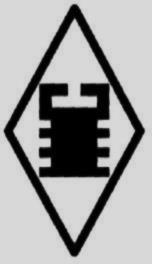                       ACEPTACIÓN DE CESIÓN DE LA PROPIEDAD DE LOS DERECHOS DE AUTOR(Este formato debe ser enviado con todos los manuscritos sometidos a consideración y debe ser firmado por todos los autores del mismo) “Los autores que firman están de acuerdo con transferir la propiedad de los derechos de autor del manuscrito titulado:A la Revista Venezolana de Oncología, en el caso de que éste sea aceptado para su publicación. Los autores están de acuerdo también que, en caso de ser aceptado, se publique el artículo en un número subsiguiente de la Revista Venezolana de Oncología, así como en cualquier otro medio de difusión electrónica. Estos autores declaran que están enterados y de acuerdo con el orden de autoría señalado en el manuscrito original, que tuvieron una participación en el estudio como para responsabilizarse públicamente de él y que aprobaron la versión final del manuscrito enviado a la Revista Venezolana de Oncología. Estos autores aseguran que el trabajo sometido es original; que la información contenida, incluyendo cuadros, figuras y fotografías, no han sido publicadas previamente o está en consideración en otra publicación; que de ser publicado no se violarán derechos de autor o de propiedad de terceras personas y que en su contenido no constituye una violación a la privacidad de los individuos en estudio. Estos autores afirman que los protocolos de investigación con seres humanos o con animales recibieron aprobación de la(s) institución(es) donde se realizó el estudio”.Autor responsable: (Nombre completo) (Firma)Otros Autores (nombre completo)                                                                       (Firma)Fecha: 	